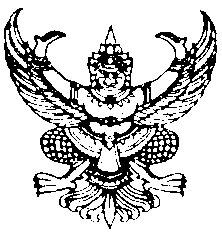 ประกาศสำนักงานเขตพื้นที่การศึกษาประถมศึกษาระนองเรื่อง หลักเกณฑ์และวิธีการสรรหาอนุกรรมการสวัสดิการการออมทรัพย์และการให้กู้ยืมเงิน สำนักงานเขตพื้นที่การศึกษาประถมศึกษาระนอง พ.ศ.2556..............................................		อาศัยอำนาจ ตามข้อ 13(1) แห่งระเบียบสำนักงานเขตพื้นที่การศึกษาระนองว่าด้วยการจัดสวัสดิการภายในหน่วยงาน โดยความเห็นชอบของคณะกรรมการสวัสดิการภายใน สำนักงานเขตพื้นที่การศึกษาประถมศึกษาระนอง ในคราวประชุมครั้งที่ 1/2556 เมื่อวันที่ 18 กุมภาพันธ์ 2556  จึงวางหลักเกณฑ์และวิธีการสรรหาคณะอนุกรรมการสวัสดิการการออมทรัพย์และการให้กู้ยืมเงินสำนักงานเขตพื้นที่การศึกษาประถมศึกษาระนอง พ.ศ.2556 ไว้ดังต่อไปนี้		ข้อ 1 หลักเกณฑ์นี้ เรียกว่า “หลักเกณฑ์และวิธีการสรรหาคณะอนุกรรมการสวัสดิการ               การออมทรัพย์และการให้กู้ยืมเงิน สำนักงานเขตพื้นที่การศึกษาประถมศึกษาระนอง พ.ศ.2556”		ข้อ 2 บรรดาหลักเกณฑ์และวิธีการสรรหาคณะทำงานสวัสดิการการออมทรัพย์และ             การให้กู้ยืมเงิน สำนักงานเขตพื้นที่การศึกษาประถมศึกษาระนองที่มีอยู่เดิมให้ยกเลิกและใช้หลักเกณฑ์       และวิธีการนี้แทน		ข้อ 3 หลักเกณฑ์นี้ ให้ใช้บังคับตั้งแต่วันถัดจากวันที่ประกาศเป็นต้นไป		ข้อ 4 ให้มีคณะอนุกรรมการสวัสดิการการออมทรัพย์และการให้กู้ยืมเงินสำนักงานเขตพื้นที่การศึกษาประถมศึกษาระนอง จำนวน 7 คน ประกอบด้วย รองผู้อำนวยการสำนักงานเขตพื้นที่การศึกษาประถมศึกษาระนอง		   (กำกับดูแลกลุ่มอำนวยการ)ผู้อำนวยการกลุ่มอำนวยการผู้อำนวยการกลุ่มบริหารงานการเงินและสินทรัพย์ผู้อำนวยการกลุ่มบริหารงานบุคคลหัวหน้ากลุ่มงานวินัยและนิติการหัวหน้างานสวัสดิการและสวัสดิภาพเจ้าพนักงานธุรการปฏิบัติงานสวัสดิการและสวัสดิภาพข้อ 5 ให้ประธานคณะกรรมการสวัสดิการภายใน สำนักงานเขตพื้นที่การศึกษาประถมศึกษาระนองแต่งตั้งบุคคลตามข้อ 4 เป็นคณะอนุกรรมการ-2-		ข้อ 6 คณะอนุกรรมการสวัสดิการฯ ที่ได้รับการแต่งตั้งดำเนินการเลือกตั้งกันเอง เพื่อให้ได้ประธานคณะอนุกรรมการ และรองประธานคณะอนุกรรมการ 		ข้อ 7 คณะอนุกรรมการสวัสดิการฯ จะพ้นจากตำแหน่ง เมื่อตายพ้นจากตำแหน่งคณะกรรมการสวัสดิการ ฯ มีมติให้พ้นจากการเป็นอนุกรรมการสวัสดิการด้วยคะแนนเสียงไม่น้อยกว่า 2 ใน 3พ้นจากการเป็นสมาชิกสวัสดิการข้อ 8 ให้คณะทำงานที่ได้รับการแต่งตั้งก่อนหลักเกณฑ์และวิธีการนี้ใช้บังคับดำเนินการต่อไป จนกว่าคณะอนุกรรมการซึ่งได้รับการแต่งตั้งใหม่ เข้ารับหน้าที่ประกาศ ณ วันที่   18   กุมภาพันธ์   พ.ศ.2556                                              นายปรีชา  บัวกิ่ง			     (นายปรีชา  บัวกิ่ง)	      ประธานคณะกรรมการสวัสดิการภายในหน่วยงาน        สำนักงานเขตพื้นที่การศึกษาประถมศึกษาระนอง